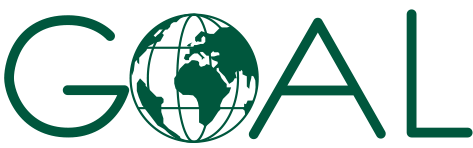 GOAL Ethiopia, an International Humanitarian Organization, invites sealed bids from eligible bidders to Conduct Consultancy Service to offer Design and Development of Nutrition and Hygiene IEC Messages in Borena, Guji, S. Omo, Filtu/Dawa Zones.RIPA operation ZonesAll service provider/consultants who have relevant experience and qualifications  can obtain a complete set of bidding documents from Goal Ethiopia Head Office (Addis Ababa) starting from the first day of this invitation in exchange for a non-refundable fee of Birr 100 (One Hundred only) between 8:00AM – 4:30 PM office hours from Monday to Friday, or you can access all documents online at https://www.goalglobal.org/tendersDuplicate copies of Bid Offer shall be produced in separate envelopes marked as Original and Copy. All envelopes shall then be put in one together, sealed, stamped, and submitted to GOAL Ethiopia Head Office before DEADLINE FOR SUBMISSION August 04, 2021, at 4:00 PM East African Time.Essential CriteriaTechnical proposal including detailed tasks, recommended methodology summary and your relevant experience, how you meet the profile required, details of time required, and cost break down for each activity (maximum 8 pages)Provide at least 3 recommendation letters on development of BCC materials and experience in similar field. CVs of key personnel involved in undertaking the activity. Renewed business licenseAward CriteriaThe evaluation criteria will be technical and Financial.Tender’s will be opened on August 05, 2021, at 09:00 AM East African Time at GOAL Ethiopia Premises located below GOAL Ethiopia reserves the right to accept or reject the tender partially or fully.Address: GOAL Ethiopia,Yeka Sub City, Woreda 9, H. No. 508Next compound to Kotebe Health CenterP. O. Box 5504, TEL. 011-6-47-81-16/17, FAX 011-6-478118,Addis Ababa, Ethiopia,NATIONAL TENDER NOTICENATIONAL TENDER NOTICEReference Number:ADD-RL-003960OfficeGOAL EthiopiaClosing date and time for receipt of tenderAugust 04, 2021, 04:00 PM GMT +3 East African TimeTender Opening Date and timeAugust 05, 2021, 09:00 AM GMT +3 East African TimeCriteria Score•   Capacity to design, develop and produce BCC materials proven through experience of conducting same activity, 65•   Proposed methodology realistic and relevant to the objective of the assignment,65•   Number of days proposed to fulfil the assignment65Price 35Total 100